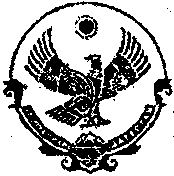 РЕСПУБЛИКА  ДАГЕСТАН  муниципальное  образование   «Бабаюртовский  район»Собрание депутатов муниципального районас. Бабаюрт  ул. Ленина  №29                                                                                            тел (87247)  2-13-31  факс 2-13-31Решение  28 июня    2017 года                                                                №  153  -6РС	Отчет администрации муниципального района об исполнении муниципальной программы «Энергосбережение и повышение энергетической эффективности в  муниципальном образовании «Бабаюртовский район»   на 2014-2016 годы»	Заслушав отчет  администрации муниципального района об исполнении муниципальной программы, принятым Собранием депутатов муниципального района «Бабаюртовский район» от 25.02.2014 года №308-5РС   «Энергосбережение и повышение энергетической эффективности в  муниципальном образовании «Бабаюртовский район»   на 2014-2016 годы», Собрание депутатов муниципального района решает:	1.Отчет администрации муниципального района об исполнении муниципальной программы «Энергосбережение и повышение энергетической эффективности в  муниципальном образовании «Бабаюртовский район»   на 2014-2016 годы»   принять к сведению.	2. Срок действия муниципальной программы «Энергосбережение и повышение энергетической эффективности в  муниципальном образовании «Бабаюртовский район»   на 2014-2016 годы»   продлить до 2020 года включительно. 	3. Рекомендовать администрации муниципального района подготовить проект внесения изменений и дополнений в муниципальную программу «Энергосбережение и повышение энергетической эффективности в  муниципальном образовании «Бабаюртовский район»   на 2014-2016 годы»,  для принятия ее в новой редакции. 	4. Настоящее Решение  направить Главе муниципального района для подписания и обнародования.	5.  Настоящее Решение  распростроняется на  правоотношения, возникающее с 1 января 2017 года.Председатель Собрания депутатов 					А.А.Акмурзаев муниципального района			Глава муниципального района 						Э.Г.Карагишиев						Отчет Администрации муниципального района «Баюртовский район»  о реализации муниципальной целевой программы «Энергосбережение и повышение энергетической эффективности на территории МР «Бабаюртовский район» в 2014-2016 годах» на 17-м заседании Собрания депутатов муниципального района 28.06.2017 года (Докладчик Абакаров Р.К. – – заместитель начальника  Управления экономики и территориального развития администрации муниципального района)	Уважаемые депутаты, приглашенные! Собранием депутатов МР «Бабаюртовский район» от 25.02.2014 года №308-5РС  была принята   муниципальная целевая  программа «Энергосбережение и повышение энергетической эффективности в  муниципальном образовании «Бабаюртовский район»   на 2014-2016 годы» (далее - Программа). В рамках  реализации Программы были проведены обязательные энергетические обследования в 30 организациях и учреждениях бюджетной сферы района, что составляет более 70% от общего количества муниципальных учреждений, а так же были подвергнуты обследованию 12 административных зданий сельских поселений из 15 и   шесть многоквартирных домах  района.	На эти цели было запланировано 1,5 млн. рублей. 				Во всех школах района в 2014 году было заменено более 2000 ламп накаливания на энергосберегающие лампы на сумму около 200,0 тыс. рублей		В 2014-2016 годах модернизировано оборудования в 9 котельных школ (сел Хамаматюрт, Адиль-Янгиюрт, Туршунай, Советское, Бабаюрт, Геметюбе, Люксембург, Татаюрт, Тамазатюбе)  на сумму 3,5 млн. рублей,  проведены работы по теплоизоляции сетей отопления протяженностью 250 погонных метров на сумму 220,0 тыс. рублей, а так же  проведены капитальный ремонт отопления в  трех  школах (сел Адиль-Янгиюрт, Геметюбе, Тамазатюбе) на сумму 5.9 млн.рублей.		12 многоквартирные дома  муниципального образования  «Бабаюртовский район» из 34, оснащены обще домовыми приборами учета газа и электрической энергии.												Проведены частичные замены окон  и дверей в образовательных организациях сел. Тамазатюбе, Геметюбе, Татаюрт, Хамаматюрт.							Уважаемые депутаты! Однако,  из-за дефицита финансовых средств мероприятия предусмотренные Программой на 2014-2016 годы в полном объеме не выполнены. В частности, не завершены работы по замене котлов в МКО «Бабаюртовская СОШ №1» и МКО «Татаюртовская СОШ» (эта работа  порядка 800 тыс. руб.),  а так же замена окон и дверей в образовательных организациях, затраты для этих целей составляет более 6,2 млн. рублей. 	 В 2017-2018 годах необходимо в обязательном порядке во всех организациях и учреждениях бюджетной сферы заменить все источники света на светодиодные лампы. Закупка ламп накаливания с 2019 года будет квалифицироваться, как нецелевое использование бюджетных средств. В ряде школ нужно заменить всю электропроводку, это порядка 1,5 мл. рублей.	Уважаемые депутаты!  Считаю, что до  принятия проекта бюджета на 2018 год  необходимо разработать и представить  новую муниципальную Программу, направленную на  энергосбережение и повышение энергетической эффективности на территории МР «Бабаюртовский район» на период  2018-2020 годы в соответствии с Федеральным законом от 23 ноября 2009 г. №261-ФЗ «Об энергосбережении и о повышении энергетической эффективности и о внесении изменений в отдельные законодательные акты Российской Федерации», Постановлением Правительства Российской Федерации от 18 августа 2010 г. №636 «О требованиях к условиям энергосервисного контракта и об особенностях определения начальной (максимальной) цены энергосервисного контракта (цены лота)».	Спасибо за внимание!